St Ninian’s High School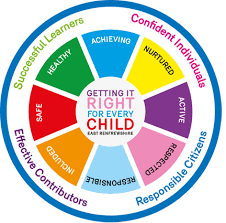 PSHE NewsletterWeek Beginning 27th January 2020Focus: Daily Prayers5 steps to wellbeing video – Please show all classesRainbows Group – Please cover with S1 to S3 pupilsInternational Holocaust Remembrance Day, 27th JanuaryArnold Clark Vacancies for 16yo and above – Please promoteFor All S5 Pupils - The Catholic Leadership Course for S5 Pupils continues on dates below. Pupils not already involved are more than welcome.Tuesday 28th January 2020 - 3.45pm - RE2   ‘The role of faith in undertaking a leadership role in society’ - Prof. Stephen McKinneyTuesday 25th February 2020 - 3.45pm - RE2 ‘How do you develop faith leadership in others?’ – Dr. Leonard FranchiHWB Mental StrengthJanuary challenge:Whether it’s running 5k, or walking to school a new way, a morning swim or taking your bike out for a spin - join the thousands of people around the UK kick-starting their 2020 in the most positive way.Start the year off by setting yourself a fitness challenge every day in January:Walk a mile a dayJog a mile a dayTake part in our couch to 5k club run by Miss Miller Try a new sport or activity at one of our extra-curricular clubsWalk to and from schoolThese are just some of the things you could to help improve your fitness and mental wellbeing in January. 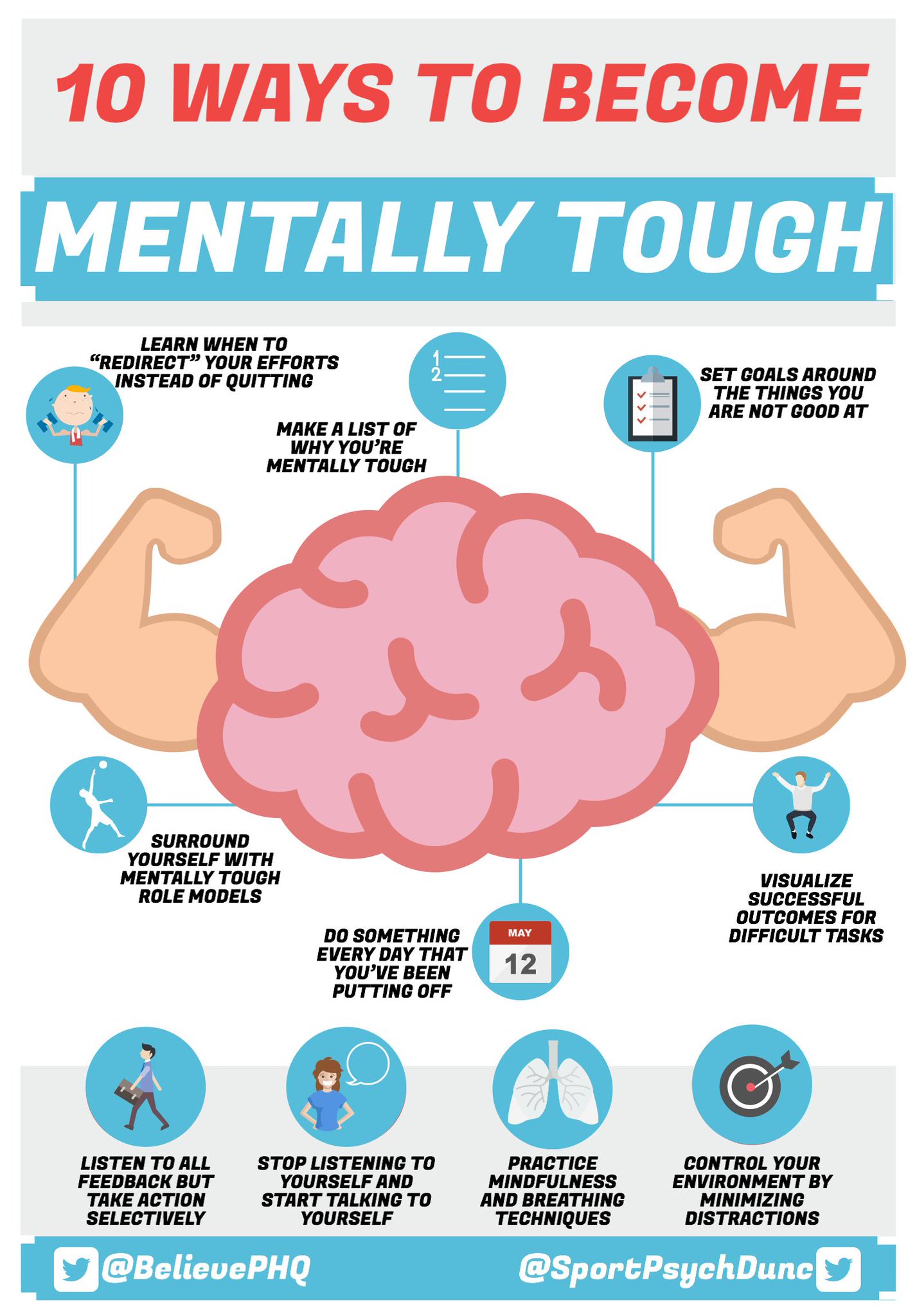 S1Digital Engagement Survey – Please ask pupils to complete using their phonesBurns Ceilidh Evening – Thursday 30th January 7pm £3 per ticket – Please promote to all pupilsInspiring Purpose Lesson 2Inspiring Purpose Lesson 1 – Please collect booklets from Pastoral BasePeer AwardsS2Digital Engagement Survey – Please ask pupils to complete using their phonesBurns Ceilidh Evening – Thursday 30th January 7pm £3 per ticket – Please promote to all pupilsPeer AwardsS2 Tracking – please complete with your classMindfulness & Breathing SpaceFactors Affecting Food ChoiceS3Digital Engagement Survey – Please ask pupils to complete using their phonesSTUC TalksMonday 27th January 1.50pm to 2.40pm – Classes 3a9 and 3a10Please register pupils and take them to the lecture theatre.  The speaker will also need to be collected from the school officeBurns Ceilidh Evening – Thursday 30th January 7pm £3 per ticket – Please promote to all pupilsYoung CarersMental Health and Wellbeing Award – Understanding Mental Health IssuesLesssonMarking Scheme S4Digital Engagement Survey – Please ask pupils to complete using their phonesOptions process:S5 Options for pupilsSocial MediaBurns Ceilidh Evening – Thursday 30th January 7pm £3 per ticket – Please promote to all pupilsArnold Clark Vacancies for 16yo and above – Please promoteS5Digital Engagement Survey – Please ask pupils to complete using their phonesEnsure that PSHE booklets are up to date including:-	Full report reflection for S5-	Career education standards-	Wellbeing web-	SHANARRI taskBurns Ceilidh Evening – Thursday 30th January 7pm £3 per ticket – Please promote to all pupilsOxford Opportunity – please promote to pupilsArnold Clark Vacancies for 16yo and above – Please promoteSutton Trust Summer school – please cover with pupilsComplete pages 70 and 71 of PSHE booklet in relation to options.Study SkillsPreparing for ExamsStudy PlanEMA – Education Maintenance AllowanceS6Digital Engagement Survey – Please ask pupils to complete using their phonesBurns Ceilidh Evening – Thursday 30th January 7pm £3 per ticket – Please promote to all pupilsDiploma Completion for S6 pupils – See the below instructionsPupils go on to “Pupil Shared Area”Click on “PSHE”Pupils go on to “Diploma 2020”Pupils click on their own respective AlphaClick on the “S6 Diploma” and immediately save in their own folder using their name. Pupils are to complete each section of the Diploma by writing in to the text box at the bottom of each section.  There should only 160 characters including full stops etc.  Do not hit the return key as the software will not recognise it. This will be a working document and pupils should save their work as they goIt is important that when pupils are writing information in to the text box that they do not hit the return key as this will not work with the software when transferring on to the DiplomaLink to examples of previous diplomasLink to Lesson for “Responsible Citizen”Link to Lesson for “Confident Individual”Link to Lesson for “Successful Learner”T. Low